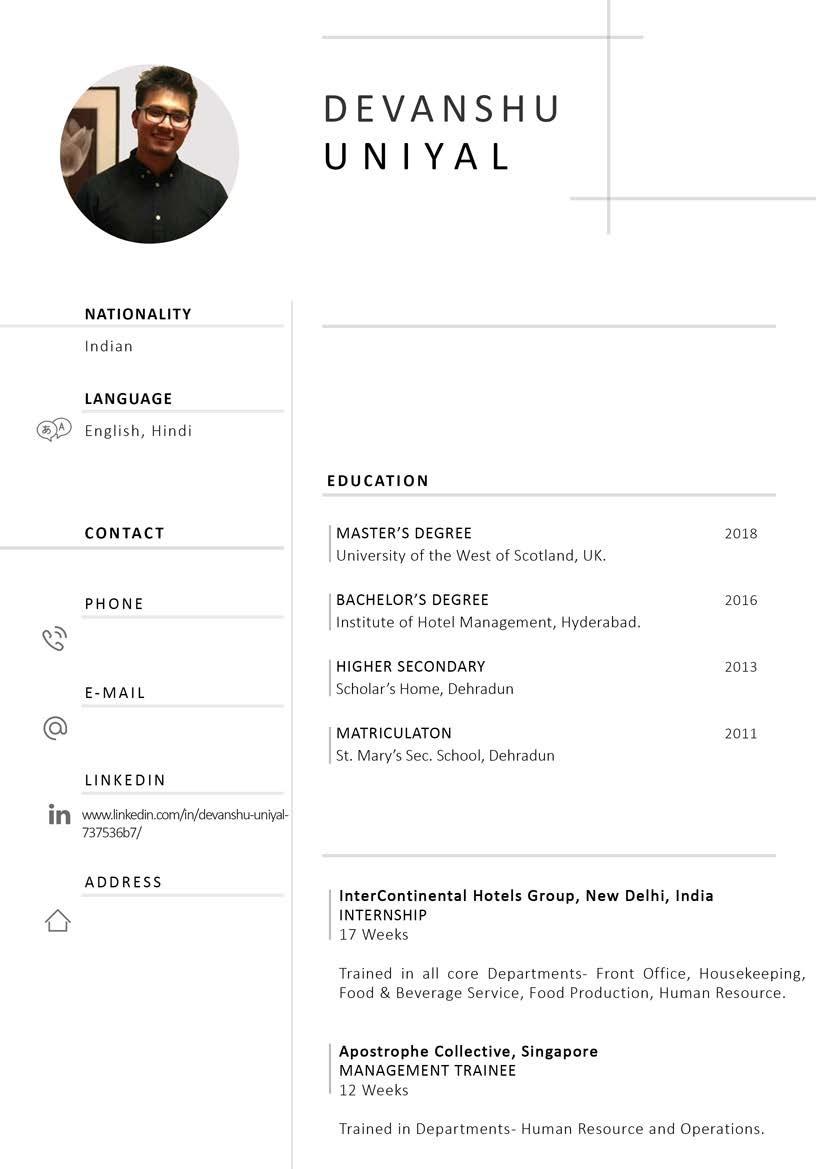 DEVANSHU ContactEMAIL:Devanshu-393436@2freemail.com EDUCATIONMaster’s Degree 2018University of the West of Scotland Bachelor’s Degree2016 Institute of Hotel Management, Hyderabad.Higher (+2) Secondary 2013Scholar’s Home, DehradunMatriculation 2011St. Mary’s Sec. School, Dehradun.OVERVIEWA diligent professional looking for a great opportunity where I can contribute towards upcoming ideas and innovations and manage key projects that impact the organization as well as broaden my scope of learning from the organization’s team members.WORK EXPERIENCESingapore     Management Trainee (2018) -12 WeeksCoordination of applicants, conduction of job interviews and preparation of following steps Introduction of new staff into their work environmentMaintaining a healthy communication system towards the employeesServing as a point of contact with benefit vendors/administratorsPreparing new employee filesManage guest queries in a timely and efficient mannerStrive to achieve departmental targetsNew Delhi, IndiaInternship (2014) – 17 weeksTrained in all the core departments:Front OfficeOperationsHousekeepingSales and MarketingHuman Resource